Triedenie a filtrovaniePre lepší prehľad v tabuľkách sa používajú nástroje na triedenie a filtrovanie údajov.Nájdeme ich na páse s nástrojmi na karte Domov. Je dôležité mať správne zostavenú tabuľku s hlavičkou. Hlavička je potrebná k výberu kritérií triedenia a filtrovania.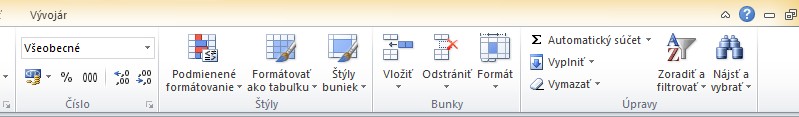 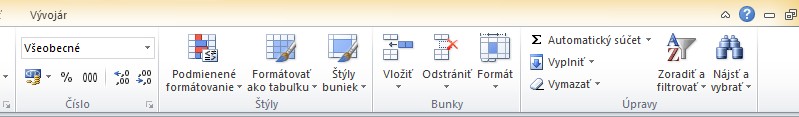 Triedenie:Pri triedení sa nám údaje v tabuľkách zoraďujú podľa nami zvolených kritérií.Zoraďovať môžeme: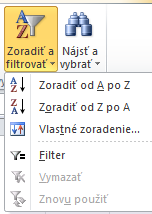 od A po Z (vzostupne)od Z po A (zostupne)vlastnéVlastné zoradenie:Pri vlastnom zoradení si vieme vyberať kritériá, podľa ktorých potrebujeme dáta zoradiť.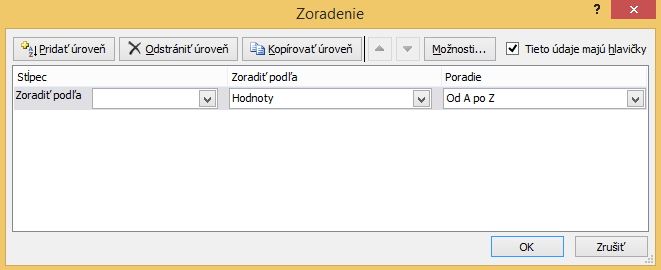 Filtrovanie:Pri filtrovaní sa nám údaje, ktoré nespadajú do nami zadaného kritéria skryjú. Filter aktivujeme tak, že v tabuľke si označíme rozsah buniek v hlavičke tabuľky a na páse s nástrojmi vyberieme filter.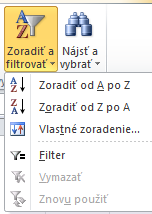 Potom si už len nastavujeme hodnoty.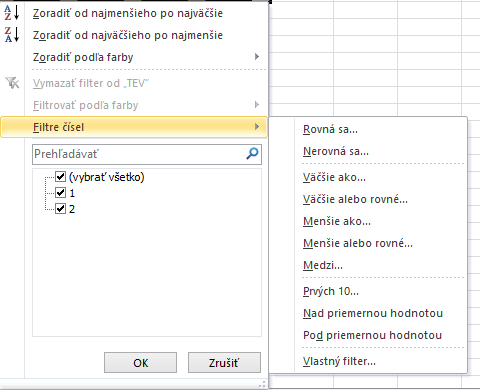 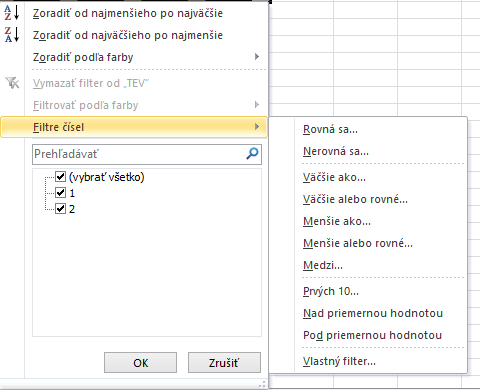 Použitá literatúrahttps://support.microsoft.com/sk-sk/office/filtrovanie-%C3%BAdajov-v-rozsahu-alebo-tabu%C4%BEke-01832226-31b5-4568-8806-38c37dcc180e